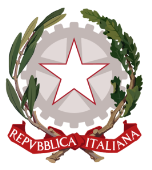 Ministero dell’istruzione, dell’università e della ricercaISTITUTO COMPRENSIVO STATALE “T. CROCI”Via Chopin n. 9 – 20037 Paderno Dugnano (MI)Tel n. 02 918 10 45 - CF 97667170159 - fax n. 02 990 450 55e-mail miic8fj00v@istruzione.it – e-mail pec miic8fj00v@pec.istruzione.itPiano Didattico PersonalizzatoAlunno PlessoClasse   Anno scolastico Piano Didattico PersonalizzatoALUNNI CON DSADati relativi all’allievoCognome e nomeLuogo e data di nascita NazionalitàLingua Iscritto nell’a.s.       alla classe della scuolaPrimaria   Secondaria di I gradoAnamnesi familiare:Nome padre e nazionalità:                    Nome madre e nazionalità:  Altri componenti del nucleo familiare :                     Anamnesi scolasticaScuola dell'infanzia:  non frequentata /  frequentata 
per numero anni: Scuola primaria frequentata per numero anni: Precedente segnalazione di difficoltà di apprendimento:   SI      NOPresenza / assenza di percorso personalizzato nell’anno scolastico precedente: SI    NO     (vedi……..) Quadro diagnostico di riferimento DIAGNOSI :Interventi terapeutici e riabilitativi in atto (tipologia, operatori, luogo, frequenza)Tipologia interventi riabilitativi: Effettuati in orario: scolastico  extra scolasticoOperatore di riferimento: Presso: Frequenza:Tipologia del disturbo (ricavabile dalla diagnosi)OSSERVAZIONIPunti di forza e risorse individuali:Caratteristiche dei processi di apprendimento:Eventuali altre annotazioni: Descrizione del funzionamento delle abilità strumentaliLettura stentata; lenta; corretta; con inversioni; con sostituzioni; con omissioni; scambio di lettere speculari (b-d; p-q; m-n ...); scambio di fonemi simili (f-v; c-g; t-d …); manca della discriminazione dell’accento; manca della discriminazione delle doppie; salto di parola e/o di righe; ripetizioni di sillabe;Comprensione di un testo ascoltato o letto approfondita; adeguata; faticosa; scarsa; nulla;altro…………………………………………………………………..Scrittura scambio di grafemi (d-b; f-v; c-g ...); omissioni o aggiunte di lettere o sillabe; inversioni (il-li…); digrammi, trigrammi inesatti (ghi, sch, mb …); separazioni illegali (in sieme ...); fusioni illegali (lacqua, cera, nonèvero …); scambio grafema omofono (quore, squola, cuaderno …); omissione o aggiunta di h; accenti; doppie; difficoltà a comporre testi (ideazione, stesura coerente e coesa, ampiezza e uso appropriato del patrimonio lessicale);altro ………………………………………………………………………..Grafia grafia illeggibile e confusa; difficoltà di organizzazione spaziale sul foglio; difficoltà a copiare dalla lavagna; difficoltà all’uso del corsivo; difficoltà nel seguire la dettatura;altro ……………………………………………………………………………….Parlato difficoltà a recuperare parole (disnomie); difficoltà di sintesi; difficoltà ad esprimere ciò che pensa; confusione nel ricordare nomi e date: fatica d organizzare i contenuti delle comunicazioni;altro…………………………………………………………………………………………..Calcolo errori nel leggere e scrivere i numeri, difficoltà negli aspetti cardinali e ordinali, nella corrispondenza tra numero naturale e quantità; confusione di simboli numerici simili; inversione di cifre; difficoltà di decodifica del testo del problema; difficoltà a gestire la sequenzialità delle operazioni matematiche; difficoltà a memorizzare le tabelline; difficoltà nel calcolo mentale; difficoltà nel ragionamento logico;altro ……………………………………………………………………………………………………………..Caratteristiche del processo di apprendimentoCaduta nei processi di automazione lentezza ed errori nella lettura a cui può seguire una difficoltà nella comprensione del testo; difficoltà nei processi di automatizzazione della letto-scrittura che rende difficile o impossibile eseguire contemporaneamente due procedimenti (ascoltare e scrivere, ascoltare e seguire un testo); difficoltà nel ricordare le categorie, i nomi dei tempi verbali, delle strutture grammaticali italiane e straniere, dei complementi; difficoltà nel memorizzare tabelline, formule, sequenze e procedure, forme grammaticali e nel recuperare rapidamente nella memoria nozioni già acquisite e comprese, cui consegue difficoltà e lentezza nell’esposizione; difficoltà nel segno grafico;  stanchezza e lunghezza dei tempi di recupero; difficoltà nella lingua straniera; difficoltà a prendere appunti; difficoltà a gestire i rapporti spaziali e temporali;altro…………………………………………………………………………………….Ripercussioni sui processi socio-affettivi Senso di inadeguatezza; scarsa autostima; ansia da prestazione; caduta della motivazione; difficoltà a mantenere l’attenzione; difficoltà di gestione della frustrazione; alterazione del comportamento (rinuncia o reattività); depressione;altro……………………………………………………………………………………………………………….Strategie metodologiche e didatticheTutti gli insegnanti opereranno affinché l’alunno/a sia messo/a nella condizione di seguire la  programmazione prevista  attraverso un atteggiamento di sensibile attenzione alle specifiche difficoltà, per stimolare l’autostima ed evitare frustrazioni, attraverso l’attivazione di particolari accorgimenti: Partire dai punti di forza, valorizzando gli interessi e sostenendo la motivazione creare un clima di apprendimento sereno, nel riconoscimento e nel rispetto delle singole diversità; privilegiare i momenti di dettatura rispetto a quelli di copiatura; prevedere, quando possibile,  momenti di affiancamento per un immediato intervento di supporto; prevedere attività in coppia o a piccolo gruppo, nell’ottica di una didattica inclusiva; utilizzare differenti modalità comunicative e attivare più canali sensoriali nel momento delle spiegazioni; controllare che i compiti e tutte le comunicazioni alle famiglie siano trascritti correttamente; verificare sistematicamente la comprensione delle consegne orali e scritte per non compromettere la corretta esecuzione dei compiti e del passaggio di informazioni alla famiglia; eventualmente avviare all’uso della videoscrittura, soprattutto per la produzione testuale o nei momenti di particolare stanchezza/illeggibilità del tratto grafico; aver cura che le richieste operative, in termini quantitativi, siano adeguate ai tempi e alle personali specificità, anche nel momento dell’assegnazione di compiti a casa; verificare l’opportunità di una lettura ad alta voce e di un confronto con i compagni; promuovere la conoscenza e l’utilizzo di tutti quei mediatori didattici che possano metterlo/a in una serena condizione di apprendere (immagini, schemi, mappe); altro………………………………………………………………………………………………………………..Dopo una attenta valutazione svolta a cura di ogni componente dell’equipe pedagogica, si analizzano le possibili misure compensative e dispensative proposte (secondo la normativa ministeriale, l.170/2010) e si effettua la scelta di quelle ritenute più idonee.STRUMENTI DISPENSATIVI: Lettura ad alta voce, solo se espressamente richiesta dall’alunna. Dettatura e copiatura dalla lavagna. Scrittura corsivo e stampato minuscolo. Studio mnemonico di tabelle, forme verbali, grammaticali, tabelline ecc … Compiti domestici superiori al minimo necessario. Trascrizione dei compiti e degli appunti (prevedere aiuto esterno dai compagni o dagli insegnanti). Interrogazioni non programmate. Somministrazione di tante verifiche nello stesso tempo. Valutazione della produzione scritta.Altro……………………………………………………………………………………………………………..STRUMENTI COMPENSATIVI:MATEMATICA: tabelle della memoria, tavola pitagorica, formule…. strutturazione dei problemi per fasi; organizzazione delle procedure; uso calcolatrice;altro…………………………………………………………………………………………………………………………………….LINGUA ITALIANA: schede forme verbali, analisi grammaticale, logica del periodo… uso sintetizzatore vocale per i testi; uso registrazioni;altro…………………………………………………………………………………………………………LINGUA STRANIERA: privilegio della comunicazione orale con valorizzazione di eventuali esperienze pregresse; limitazione della correzione ai soli errori percepibili e modificabili; previsione di un aiuto esterno per le trascrizioni più complesse (compagni-tutor e/o docenti); uso del registratore in alternativa al compito in classe scritto;altro………………………………………………………………PER TUTTE LE DISCIPLINE:       registrazioni; tempi più lunghi di completamento degli elaborati; computer con correttore automatico e vari programmi facilitanti;  uso di materiali differenti per appuntare o per fissare graficamente informazioni specifiche; verifica compilazione diario scolastico; mappe, sintesi, schemi elaborati dai docenti; uso del carattere stampato (arial 12, 14, interlinea 1,5) e/o registrato; interrogazioni e verifiche programmate;altro…………………………………………………………………………………………………….. Criteri e modalità di verifica e valutazioneVERIFICA Differenziare le verifiche, dal punto di vista cognitivo, in base a eventuali relazioni diagnostiche a riguardo. Dare opportuni tempi di esecuzione per consentire tempi di riflessione, pause e eventuale gestione dell’ansia. In alternativa ai tempi, assegnare minor quantità di compiti da svolgere, che consentano egualmente di verificare le abilità. Assegnare compiti con obiettivi di verifica chiari e non plurimi; comunicare necessariamente l’oggetto di valutazione, sia esso formale, contenutistico o organizzativo. Non valutare, se non come obiettivo specifico univoco, l’ordine o la calligrafia.VALUTAZIONE Ogni studente verrà valutato in base ai progressi acquisiti, all’impegno, alle conoscenze apprese e alle strategie operate. La valutazione è personale, come personali i livelli di partenza. La scuola valuta il contributo che ha dato, il percorso nel quale ha saputo accompagnare ogni singolo alunno, il cammino effettuato e non lo stato in essere. Oggetto di valutazione è il percorso effettuato e non i livelli di appartenenza.OBIETTIVI EDUCATIVI Comuni a tutta la classe poiché l'integrazione, o meglio ancora, l'inclusione delle competenze, non possono che passare attraverso una comunanza di azioni e di finalità educative.
Può cambiare il mezzo o gli strumenti attraverso cui operare un cambiamento, ma la comunità educante deve essere solidale e univoca nel proprio percorso e nei propri obiettivi educativi. Patto con la famigliaSi concordano:i compiti a casa (riduzioni, distribuzione settimanale del carico di lavoro, qualità richiesta...): le modalità di aiuto (chi segue il/la figlio/a, per quanto tempo, per quali attività/discipline……) gli strumenti compensativi da utilizzare a casa (se possibile): programmazione delle verifiche e/o interrogazioni Le parti coinvolte si impegnano a rispettare quanto letto, condiviso e concordato nel presente PDP, per il successo formativo dell'alunno/a.FIRMA DEI DOCENTIPaderno Dugnano, Firma dei Genitori______________________________________________Il Dirigente Scolastico ………………………………………………………………………….Tipologia disturboGradoGradoGradoTipologia disturboLieveMedioGraveDislessiaDisgrafiaDisortografiaDiscalculiaAltroCOGNOME E NOMEDISCIPLINE INSEGNATEFIRMA